Администрация города Кирова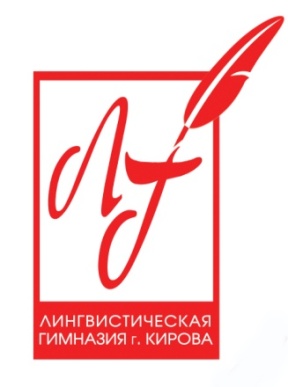 Муниципальное бюджетное общеобразовательное  учреждение «Лингвистическая гимназия» города КироваРАБОЧАЯ ПРОГРАММАПО ТЕХНОЛОГИИ(предметная область«технология»)7 классРабочую программу составил(а)Титов Игорь Николаевич,учитель технологииКиров2022ПОЯСНИТЕЛЬНАЯ ЗАПИСКАОбщая характеристика программыРабочая программа соответствует ФГОС ООО и составлена на основе:Федеральный закон «Об образовании в РФ» от 29.12.2012 г. № 273-ФЗ.ФГОС основного общего образования - утвержден приказом Минобрнауки РФ от 17.12.2010 г. № 1897 с изменениями, утвержденными приказами Минобрнауки РФ от 29.12.2014 г. № 1644 и от 31.12. 2015 года № 1577;Примерная ООП ООО (одобрена решением федерального учебно-методического объединения по общему образованию — протокол от 8 апреля  . № 1/15, в редакции протокола № 3/15 от 28.10.2015 федерального учебно-методического объединения по общему образованию).  Основная образовательная программа ООО МБОУ ЛГ (5-7 классы) 08.06.2015 № 128Рабочая программа рассчитана на 68 учебных часов (2 часа в неделю)Данная рабочая программа ориентирована на использование учебника «Технология. Индустриальные технологии. 7 класс».  Учебник для учащихся общеобразовательных учреждений. / А.Т. Тищенко.  В.Д.Симоненко. - М.: Вентана - Граф, 2015.Цели обучения:становление у обучающихся целостного представления о современном мире и роли техники и технологии в нем; умение объяснять объекты и процессы окружающей действительности - природной, социальной, культурной, технической среды, используя для этого технико-технологические знания;развитие личности обучающихся, их интеллектуальное и нравственное совершенствование, формирование у них толерантных отношений и экологически целесообразного поведения в быту и трудовой деятельностиформирование у обучающихся  людей системы социальных ценностей: понимание ценности технологического образования, значимости прикладного знания для каждого человека, общественной потребности в развитии науки, техники и технологий, отношения к технологии как возможной области будущей практической деятельности;приобретение обучающихся опыта созидательной и творческой деятельности, опыта познания и самообразования; навыков, составляющих основу ключевых компетентностей и имеющих универсальное значение для различных видов деятельности. Это навыки выявления противоречий и решения проблем, поиска, анализа и обработки информации, коммуникативных навыков, базовых трудовых навыков ручного и умственного труда; навыки измерений, навыки сотрудничества, безопасного обращения с веществами в повседневной жизни.Задачи обучения:рационально организовывать рабочее место и соблюдать правила безопасности труда и личной гигиены при выполнении всех указанных работ;осуществлять наладку простейших ручных инструментов (шерхебеля, рубанка, ножовки по металлу) и токарного станка по дереву на заданную форму и размеры, обеспечивать требуемую точность взаимного расположения поверхностей;производить простейшую наладку станков (сверлильного, токарного по дереву), выполнять основные ручные и станочные операции;читать простейшие технические рисунки и чертежи плоских и призматических деталей и деталей типа тел вращения;составлять содержание инструкционно-технологических карт и пользоваться ими при выполнении работ; графически изображать основные виды механизмов передач;находить необходимую техническую информацию;осуществлять визуальный и инструментальный контроль качества изготавливаемых изделий;читать чертежи и технологические карты, выявлять технические требования, предъявляемые к детали;выполнять основные учебно-производственные операции и изготавливать детали на сверлильном, токарном и фрезерном станках;выполнять шиповые столярные соединения;шлифовать и полировать плоские металлические поверхности;выявлять и использовать простейшие способы технологии художественной отделки древесины (шлифовка, выжигание, отделка поверхностей материалов красками и лаками);применять политехнические и технологические знания и умения в самостоятельной практической деятельности.Планируемые результаты освоения учебного предметаИзучение технологии в основной школе обеспечивает достижение личностных, метапредметных и предметных результатов.Личностными результатами освоения учащимися основной школы курса «Технология» являются:проявление познавательных интересов и активности в данной области предметной технологической деятельности;выражение желания учиться и трудиться в промышленном производстве для удовлетворения текущих и перспективных потребностей;развитие трудолюбия и ответственности за качество своей деятельности;овладение установками, нормами и правилами научной организации умственного и физического трудасамооценка умственных и физических способностей для труда в различных сферах с позиций будущей социализации и стратификации;становление самоопределения в выбранной сфере будущей профессиональной деятельности;планирование образовательной и профессиональной карьеры;осознание необходимости общественно полезного труда как условия безопасной и эффективной социализации;бережное отношение к природным и хозяйственным ресурсам;готовность к рациональному ведению домашнего хозяйства;проявление технико-технологического и экономического мышления при организации своей деятельности;самооценка готовности к предпринимательской деятельности в сфере технического труда.Предметными результатами являются:способность рационально организовывать рабочее место;находить необходимую информацию в различных источниках;применять конструкторскую и технологическую документацию;составлять последовательность выполнения технологических операций для изготовления изделия или выполнения работ;конструировать, моделировать, изготавливать изделиявыполнять по заданным критериям технологические операции с использованием ручных инструментов, приспособлений, машин, оборудования, электроприборов;соблюдать безопасные приемы труда и правила пользования ручными инструментами, машинами и электрооборудованием;осуществлять доступными мерительными средствами, измерительными приборами и визуально контроль качества изготавливаемого изделия (детали);находить и устранять допущенные дефекты;проводить разработку творческого проекта изготовления изделия или получения продукта с использованием освоенных технологий и доступных материалов;планировать работы с учетом имеющихся ресурсов и условий;распределять работу при коллективной деятельности; использовать приобретенные знания и умения в практической деятельности и повседневной жизни;понимания ценности материальной культуры для жизни и развития человека;развития творческих способностей и достижения высоких результатов преобразующей творческой деятельности человека;изготовления изделий декоративно-прикладного искусства для оформления интерьера;изготовления или ремонта изделий из различных материалов с использованием ручных инструментов, приспособлений, машин, оборудования;контроля качества выполняемых работ с применением мерительных, контрольных и разметочных инструментов;выполнения безопасных приемов труда и правил электробезопасности, санитарии и гигиены;оценки затрат, необходимых для создания объекта или услуги;Метапредметными результатами освоения выпускниками основной школы курса «Технология» являются:алгоритмизированное планирование процесса познавательно-трудовой деятельности;определение адекватных имеющимся организационным и материально-техническим условиям способов решения учебной или трудовой задачи на основе заданных алгоритмов;комбинирование известных алгоритмов технического и технологического творчества в ситуациях, не предполагающих стандартного применения одного из них;проявление инновационного подхода к решению учебных и практических задач в процессе моделирования изделия или технологического процесса;Требования к уровню подготовки учащихся 7 класса   Учащиеся должны знать:  - иметь представление о современных технологиях;  - иметь общее представление о черных и цветных металлах и сплавах, полимерных, композитных и керамических материалах, их свойствах и области применения;    - роль техники и технологии в развитии человечества, уметь привести примеры изобретений, внесших коренные изменения в основы технологии производства;  - классификацию машин по их функциям;    - иметь понятие о технологическом процессе и его элементах, об общем алгоритме построения технологии обработки деталей; уметь выбирать технологическую схему обработки отдельных поверхностей в зависимости от технологических требований, предъявляемых к ним;  - общие принципы технического и художественного конструирования изделий;  - иметь общее представление об особенностях устройства и принципа действия станков с ЧПУ и роботов, об особенностях гибких технологий. Учащиеся должны уметь:  - выполнять отдельные операции и изготавливать простейшие детали из древесины и металлов на металлообрабатывающих и деревообрабатывающих станках по чертежам и самостоятельно разработанным технологическим картам;   - рационально организовывать рабочее место при выполнении работ ручными инструментами и на станках, соблюдать правила безопасности труда;   - работать, распределяя и согласовывая совместный труд;  - составлять индивидуальный или бригадный проект учебно-производственной деятельности; - конструировать и изготавливать объемные изделия из тонкого листового металла (жести) и проволоки типа игрушек, сувениров и т. п.;    - владеть основами художественной обработки древесины или металлов; конструировать и изготавливать простейшие приспособления и инструменты для выполнения таких работ.СОДЕРЖАНИЕ ПРОГРАММЫ1 раздел.  Технология изготовления изделий из древесины и древесных материаловСодержание и организация обучения технологии в текущем году. Организация рабочего места. Ознакомление с основными разделами программы обучения.  Демонстрация проектов, выполненных учащимися   7 класса в предшествующих годы.  Правила безопасной работы. Технология обработки древесины с элементами машиноведения. Производство, сушки и пороки пиломатериалов. Физиологические и технологические свойства древесины. Виды древесных материалов; шпон, фанера, ДСП. Разработка конструкторской документации, графические изображения деталей и изделий. Виды декоративно- прикладного творчества. Влияние технологий заготовки и обработки пиломатериалов на окружающую среду и здоровье человека. Охрана природы в России. Изготовление деталей ручным инструментом цилиндрической формы. Обработка и изготовление деталей и изделий вручную и на станке. Инструмент для данного вида работ.Правила безопасной работы. Визуальный инструментальный контроль, качества изделия. Составные части машин. Устройство токарного станка по обработке древесины СТД- 120М. Устройство и назначение рейсмуса, строгальных инструментов и приспособлений, стамеска, рубанок, шерхебель.  подготовка заготовок к точению. Выбор ручных инструментов и их заточка. Приемы работы на токарном станке. Правила безопасности при заточке, окрашивании. Защитная и декоративная отделка изделия.2 раздел. Технология изготовления изделий из сортового проката.Технология обработки металла с элементами машиноведения. Основные технологические свойства металла и сплавов. Черные металлы и сплавы. Цветные металлы. Влияние технологий обработки материалов на окружающую среду и здоровье человека Правила поведения в слесарной мастерской. Графическое изображение объемных деталей. Конструктивные элементы деталей и их графическое изображение: отверстия, пазы, шлицы, фаски. Основные сведения о видах проекций деталей на чертежах. Разметка заготовок из металлического сортового проката. Экономичность разметки. Назначение и устройство слесарного инструмента. Устройство и приемы измерения штангенциркулем. Устройство токарно-винторезного станка, точение цилиндрических деталей. Нарезание наружной и внутренней резьбы. Закаливание металлов.3 раздел. Ремонтные работы в быту.Ремонт сантехнического оборудования, оклеивание помещений обоями, лакокрасочные работы, укладывание кафельной плитки.4 раздел. Творческая проектная деятельность.Основы проектирования. Методы поиска информации об изделии и материалах. Элементы художественного конструирования. Определение потребности. Краткая формулировка задачи. Исследование. Первоначальные идеи, анализ, выбор, лучшей идеи. Ручной и механический инструмент для выполнения проектного задания. Физические и технологические свойства материалов, приспособление и материалы. Подготовка чертежа или технического рисунка. Составление учебной конструкционной карты. Сборка и отделка изделия. Определение себестоимости проекта. Реализация продукции. Реклама.Тематическое планированиеКоличество часов, отводимых на изучение каждой темы, приведено в таблице:Список учебно-методической литературыУчебно-методический комплект 1. Учебник «Технология» для учащихся 7 класса общеобразовательных организаций (Тищенко А.Т., Симоненко В.Д. – М. :Вентана-Граф, 2014)2. Рабочая тетрадь «Технология. Индустриальные технологии» для 7 класса (Тищенко А.Т., Буглаева Н.А. – М. :Вентана-Граф, 2013)3. Боровков, Ю. А. Технический справочник учителя труда: пособие для учителей 4–8 кл. /Ю. А. Боровков, С. Ф. Легорнев, Б. А. Черепашенец. – 6-е изд., перераб. и доп. – М.: Просвещение,2009. 4. Ворошин, Г. Б. Занятие по трудовому обучению. 7 кл. Обработка древесины, металла, электротехнические и другие работы, ремонтные работы в быту : пособие для учителя труда/Г. Б. Ворошин, А. А. Воронов, А. И. Гедвилло [и др.] ; под ред. Д. А. Тхоржевского. – 2-е изд., перераб. и доп. – М. : Просвещение, 2009. Дополнительная литература 1. Дополнительное образование и воспитание : журн. – 2010. – № 3. 2. Коваленко, В. И. Объекты труда. 7 кл. Обработка древесины и металла : пособие для учителя / В. И. Коваленко, В. В. Кулененок. – М. : Просвещение, 2009. 3. Копелевич, В. Г. Слесарное дело / В. Г. Копелевич, И. Г. Спиридонов, Г. П. Буфетов. – М. : Просвещение, 2009. 4. Маркуша, А. М. Про молоток, клещи и другие нужные вещи / А. М. Маркуша. – Минск : Нар. асвета, 2008. 5. Рихвк, Э. Обработка древесины в школьных мастерских : книга для учителей технического труда и руководителей кружков / Э. Рихвк. – М. : Просвещение, 2010. 6. Сасова, И. А. Технология. 5–8 классы: программа / И. А. Сасова, А. В. Марченко. – М. :Вентана-Граф, 2011. Интернет ресурсы по основным разделам технологиОбразовательный портал «Непрерывная подготовка учителя технологии»: http://tehnologi.suСообщество взаимопомощи учителей: Pedsovet.su — http://pedsovet.su/load/212Образовательный сайт «ИКТ на уроках технологии»: http://ikt45.ru/Сообщество учителей технологии: http://www.edu54.ru/node/87333Сообщество учителей технологии «Уроки творчества: искусство и технология в школе»: http://www.it-n.ru/communities.aspx?cat_no=4262&tmpl=comБиблиотека разработок по технологии: http://nsportal.ru/shkola/tekhnologiya/libraryСайт «Лобзик»: http://www.lobzik.pri.ee/modules/news/Сайт учителя технологии Трудовик 45: http://trudovik45.ruСайт учителя-эксперта Технологии: http://technologys.infoКалендарно-тематическое планированиеуроков технологии 7 классУТВЕРЖДАЮДиректор__________Н.В. КоробкинаПриказ № 130 от 01.06.2022№п\пНаименование раздела и темыКол-вочасовТеоретическиеПрактические1Технология обработки древесины. Элементы техники.246182Технология обработки металлов. Элементы техники.288203Ремонтные работы в быту8464Творческая, проектная деятельность88ВСЕГО681850№п/пТема урокаКол-во часовЭлементы содержания Планируемые результаты(предметные)Планируемые результаты
Характеристика деятельностиПланируемые результаты
Характеристика деятельностиДата по плануДата по факту№п/пТема урокаКол-во часовЭлементы содержания Планируемые результаты(предметные)Личностные УУДМетапредметные УУДДата по плануДата по фактуТехнология обработки древесины. Элементы техники. (24 часа).Технология обработки древесины. Элементы техники. (24 часа).Технология обработки древесины. Элементы техники. (24 часа).Технология обработки древесины. Элементы техники. (24 часа).Технология обработки древесины. Элементы техники. (24 часа).Технология обработки древесины. Элементы техники. (24 часа).Технология обработки древесины. Элементы техники. (24 часа).Технология обработки древесины. Элементы техники. (24 часа).1-2Технологические свойства древесины.  2/2Содержание и организация обучения технологии. Организация рабочего места. Правила безопасной работы.       Строение древесины. Характеристика основных пород. Основные физико-механические свойства. Определение плотности, влажности. Зависимость области применения древесины от ее свойств. Соблюдениеправил поведения и техники безопасности при выполнении приемов труда; древесные материалы; физические и механические свойства древесины; о правилах определениях влажности и плотности древесины; правила сушки и хранения древесины. Уметьорганизовать рабочее место; определять свойства древесины; плотность и влажность древесины.Получать информацию в разных формах: устного и письменного сообщения, рисунка, таблицы; умение извлекать информацию из текста.В сотрудничестве с учителем учиться ставить новые учебные задачи, составлять план работы, участвовать в коллективном обсуждении проблем, задавать вопросы.3-4Разработка конструкции детали из древесины.2/4Виды соединений. Разъемные и неразъемные соединения. Чертеж разъемного и неразъемного соединения.Знатьвиды механических соединений. Уметьразличать разъемные и неразъемные соединения, выполнять простейшие чертежи соединенийПредставлять информацию в разных формах: устного и письменного сообщения, рисунка, таблицы; в сотрудничестве с учителем, одноклассниками учиться ставить новые учебные задачи, составлять план работы, участвовать в коллективном обсуждении задач, проблем, задавать вопросы.5-6Разработка технологической карты. Эскизы.2/6Технологическая карта изготовления изделия. Определение последовательности изготовления деталей и сборки изделия.Знать и различатьтехнологические понятия: чертеж детали, сборочный чертеж,графическое изображение деталей призматической й цилиндрической форм, конструктивных элементов деталей; виды проекций деталей на чертеже.Поиск и выделение необходимой информации; умение адекватно воспринимать оценки и отметки; умение слушать собеседника и вступать с ним в диалог; умение выражать свои мысли.7-8Заточка инструмента. Выбор заготовок.2/8Выбор породы древесины, вида пиломатериалов и заготовок для изготовления изделия с учетом основных технологических и декоративных свойств, минимизации отходов.Подготовка инструмента к работе.Знать и различать инструменты для выполнения столярных работ, правила их подготовки к работе. Уметьвыбирать породы древесины, виды пиломатериалов и заготовок для изготовления изделия.Умение самостоятельно выделять и формулировать проблему, ставить познавательную цель, планировать и проводить исследования для нахождения необходимой информации, оценивать полученную информацию;умение истолковывать прочитанное и формулировать свою позицию.9-10Изготовление изделий, содержащих детали с цилиндрической поверхностью.2/10Изготовление деталей изделия по чертежу с применением ручных инструментов и технологических машин.Знать правила подготовки и технику работына ТСД-120м и с ручным инструментом.  Уметь выполнять различные столярные операции.Выдвигать гипотезы и их обосновывать, составлять план работы, планировать и проводить исследования для нахождения необходимой информации, умение работать в группе; 11-12Изготовление изделий, содержащих выточенные на станке детали2/12Изготовления изделия с учетом основных технологических и декоративных свойств с применением ручных инструментов и технологических машин. Уметьподбирать необходимый инструмент и приспособления; безопасно выполнять приемы труда.Поиск и выделение необходимой информации.умение принимать, сохранять цели и следовать им в учебной деятельности; умение слушать собеседника и вступать с ним в диалог 13-14Обработка деталей вручную и на станке.2/14Соединение деталей изделия на шипах с использованием ручных инструментов и приспособлений. Обработка деталей вручную и на станке.Уметь выполнять различные столярные операции. вручную и на станке.Отбирать необходимые источники информации, сопоставлять и отбирать информацию, составление и реализация плана действий по достижению результатов творческого характера, отстаивать свою точку зрения, аргументировать ее. 15-16 Обработка деталей вручную и на станке.2/16Изготовление деталей изделия с использованием ручных инструментов и приспособлений. Обработка деталей вручную и на станке. Подготовка к сборке.Уметь выполнять различные столярные операции. вручную и на станке.Получать информацию в разных формах: устного и письменного сообщения, рисунка, таблицы; умение извлекать информацию из текста.В сотрудничестве с учителем учиться ставить новые учебные задачи, составлять план работы, участвовать в коллективном обсуждении проблем, задавать вопросы.17-18 Подгонка и доводка деталей изделия.2/18Понятие о многодетальном изделии и его графическом изображении. Виды соединения деталей из дерева. Сборка деталей шканцами, шурупами, нагелями.Знатьвиды и способы соединений деталей в изделиях из древесины; инструменты для выполнения столярных соединений; виды клея для соединения деталей; последовательность сборки деталей шканцами, нагелями и шурупами; правила безопасной работы.Представлять информацию в разных формах: устного и письменного сообщения, рисунка, таблицы; в сотрудничестве с учителем, одноклассниками учиться ставить новые учебные задачи, составлять план работы, участвовать в коллективном обсуждении задач, проблем, задавать вопросы.19-20 Подгонка деталей и сборка изделия.2/20Склеивание деревянных деталей. Правила безопасной работы. Изготовление деталей изделия по чертежу с применением ручных инструментов и технологических машин.Уметьвыполнять соединения деревянных деталей шканцами, шурупами, нагелями и на клей.Поиск и выделение необходимой информации; умение адекватно воспринимать оценки и отметки; умение слушать собеседника и вступать с ним в диалог; умение выражать свои мысли.21-22Сборка и отделка изделия.2/22Сборка и отделка изделия. Визуальный й инструментальный контроль качества изготовления изделия. Правила техники безопасности при выполнении работ.Изготовление деталей, подгонка и сборка отдельных деталей изделия; отделка изделия.Знатьтехнологию изготовления, соединения отдельных деталей изделия; виды отделки, контроля изделия из древесины; безопасные приемы труда.Умение самостоятельно выделять и формулировать проблему, ставить познавательную цель, планировать и проводить исследования для нахождения необходимой информации, оценивать полученную информацию;умение истолковывать прочитанное и формулировать свою позицию.23-24Окончательная отделка изделия.2/24Последовательность выполнения операций. Правила техники безопасности. Защитная и декоративная отделка изделия.Уметь выполнять различные виды отделки, контролировать качество изделия из древесины; безопасные приемы труда.Выдвигать гипотезы и их обосновывать, составлять план работы, планировать и проводить исследования для нахождения необходимой информации, умение работать в группе; Технология обработки металлов. Элементы техники. (28 часов)Технология обработки металлов. Элементы техники. (28 часов)Технология обработки металлов. Элементы техники. (28 часов)Технология обработки металлов. Элементы техники. (28 часов)Технология обработки металлов. Элементы техники. (28 часов)Технология обработки металлов. Элементы техники. (28 часов)Технология обработки металлов. Элементы техники. (28 часов)Технология обработки металлов. Элементы техники. (28 часов)25-26Механические передачи. Определение передаточного числа.2/2Условные обозначения механических передач механизмов и их элементов. Схемы, вычерченные с применением условных обозначений. Чтение кинематической схемы тока-но-винторезного станка ТВ-6. Определение передаточного числа.Знатьусловные обозначения механизмов на кинематических схемах.               Уметьразличать условные обозначения механизмов и читать кинематическую схему станков с их применением.Поиск и выделение необходимой информации.умение принимать, сохранять цели и следовать им в учебной деятельности; умение слушать собеседника и вступать с ним в диалог 27-28Устройство токарно-винторезного станка-2/4Современные технологические машины. Токарный и фрезерный станки по обработке металла. Основные технические характеристики токарно-винторезного станка ТВ-6. Правила техники безопасности. Знатьназначение и устройство станка ТВ-6; что такое главное движение и движение подачи; правила безопасности при выполнении токарных работ что такое ведущее и ведомое звено передачи. Уметь: организовать рабочее место; устанавливать деталь, резец и выполнять простейшие виды точения.Отбирать необходимые источники информации, сопоставлять и отбирать информацию, составление и реализация плана действий по достижению результатов творческого характера, отстаивать свою точку зрения, аргументировать ее. 29-30Установка резцов. Приемы работы на ТВ6.2/6Виды и назначение токарных резцов. Основные элементы токарного резца. Основные операции токарной обработки и особенности их выполнения: черновое и чистовое точение цилиндрических поверхностей; вытачивание конструктивных элементов. Контроль качества. Правила безопасности труда.Черновое точение, разметка и вытачивание конструктивных элементов; чистовое точение, подрезание торцов детали.Знатьвиды и назначение токарных резцов; их основные элементы; приемы работы на токарном станке; правила безопасности; методы контроля качества. Уметьподбирать режущие инструменты и приспособления; готовить их к работе; выполнять черновое и чистовое точение; безопасно выполнять приемы трудаПоиск и выделение необходимой информации; умение адекватно воспринимать оценки и отметки; умение слушать собеседника и вступать с ним в диалог; умение выражать свои мысли.31-32Точение цилиндрических деталей. 2/8Представления о способах получения деталей цилиндрической формы. Изготовление деталей цилиндрической формы на токарно-винторезном станке: установка заданного режима резания.Знатьосновные режимы точения; последовательность действий при обработке наружной цилиндрической поверхности.Умение самостоятельно выделять и формулировать проблему, ставить познавательную цель, планировать и проводить исследования для нахождения необходимой информации, оценивать полученную информацию;умение истолковывать прочитанное и формулировать свою позицию.33-34Точение цилиндрических деталей.2/10Изготовление деталей цилиндрической формы на токарно-винторезном станке: установка заданного режима резания.Уметьвыбирать режим резания; закреплять заготовку; изготавливать детали цилиндрической формы; проводить визуальный и инструментальный контроль выполнения изделияВыдвигать гипотезы и их обосновывать, составлять план работы, планировать и проводить исследования для нахождения необходимой информации, умение работать в группе; 35-36Разработка изделий, имеющих резьбу.2/12Технологическая карта изготовления изделия.Определение последовательности изготовления деталей и сборки изделия при помощи резьбовых соединений по чертежу и технологической карте.Знать и различатьусловные изображения и обозначения резьбы на чертежах;пониматьусловные изображения и обозначения резьбы на чертежах;Поиск и выделение необходимой информации.умение принимать, сохранять цели и следовать им в учебной деятельности; умение слушать собеседника и вступать с ним в диалог 37-38Нарезание наружной резьбы.2/14Основные технологические операции изготовления резьбы на стержнях. Метрическая резьба. Правила безопасной работы при нарезании резьбы. Изготовление резьбовых соединений:Знатьназначение и виды резьбы; инструмент и приспособления для нарезания резьбы; допуски размеров диаметра (в мм) по таблице для нарезания наружной и внутренней резьбы.Отбирать необходимые источники информации, сопоставлять и отбирать информацию, составление и реализация плана действий по достижению результатов творческого характера, отстаивать свою точку зрения, аргументировать ее. 39-40Нарезание внутренней резьбы.2/16Определение диаметра стержня и отверстия; протачивание стержня и сверление отверстия; нарезание резьбы плашкой и метчиками.Уметьвыполнять простейшие виды операций по нарезанию наружной и внутренней резьбы, подбирать диаметр (в мм) сверла и стержня для нарезания резьбы; Получать информацию в разных формах: устного и письменного сообщения, рисунка, таблицы; умение извлекать информацию из текста.В сотрудничестве с учителем учиться ставить новые учебные задачи, составлять план работы, участвовать в коллективном обсуждении проблем, задавать вопросы.41-42Изготовление деталей изделия.2/18Изготовление деталей и сборка изделия при помощи резьбовых соединений по чертежу и технологической карте.Уметьизготавливать простые детали и изделия из металла; подбирать необходимый инструмент, оборудование и материал; проводить визуальный и инструментальный контроль качества изделия; безопасно выполнять приемы трудаПредставлять информацию в разных формах: устного и письменного сообщения, рисунка, таблицы; в сотрудничестве с учителем, одноклассниками учиться ставить новые учебные задачи, составлять план работы, участвовать в коллективном обсуждении задач, проблем, задавать вопросы.43-44Металлы и сплавы, их механические свойстваВиды термообработки.2/20Стали: классификация, свойства, применение, маркировка сталей. Виды термообработки. Основные способы изменения свойств металлов и сплавов.Определение физических и технологических свойств металлов.Знатьвиды сталей; их маркировку; свойства сталей; виды термообработки стали; основные операции термообработкиПоиск и выделение необходимой информации; умение адекватно воспринимать оценки и отметки; умение слушать собеседника и вступать с ним в диалог; умение выражать свои мысли.45-46Изготовление изделий с последующей термообработкой.2/22Определение физических и технологических свойств металлов. Изготовление изделий с последующей термообработкой.Уметьвыполнять операции термообработки стали; определять свойства стали.Умение самостоятельно выделять и формулировать проблему, ставить познавательную цель, планировать и проводить исследования для нахождения необходимой информации, оценивать полученную информацию;умение истолковывать прочитанное и формулировать свою позицию.47-48Подгонка и доводка деталей.2/24Изготовление изделий с последующей подгонкой и доводкой деталей.Уметьвыполнять различные технологические операции по обработке деталей изделия.Выдвигать гипотезы и их обосновывать, составлять план работы, планировать и проводить исследования для нахождения необходимой информации, умение работать в группе; 49-50Подгонка деталей и сборка изделия.2/26Изготовление деталей, подгонка и сборка отдельных деталей изделия; отделка изделия.Уметьвыполнять различные технологические операции по обработке деталей изделия, подгонке и сборкеотдельных деталей.Поиск и выделение необходимой информации.умение принимать, сохранять цели и следовать им в учебной деятельности; умение слушать собеседника и вступать с ним в диалог 51-52Отделка изделия. Подведение итогов.2/28Подгонка и отделка изделия. Конкурс изделий и проектов между одноклассниками.Правильно выполнять последовательность выполнения операций. Правила техники безопасности. Защитная и декоративная отделка изделия.Отбирать необходимые источники информации, сопоставлять и отбирать информацию, составление и реализация плана действий по достижению результатов творческого характера, отстаивать свою точку зрения, аргументировать ее. Ремонтные работы в быту (8 часов).Ремонтные работы в быту (8 часов).Ремонтные работы в быту (8 часов).Ремонтные работы в быту (8 часов).Ремонтные работы в быту (8 часов).Ремонтные работы в быту (8 часов).Ремонтные работы в быту (8 часов).Ремонтные работы в быту (8 часов).53-54Ремонт сантехнического оборудования2/2Изготовление и установка хомутов, замена прокладок, подмотка резьбовых соединенийЗнать виды сантехнических труб, конструкцию и принцип работы сантехнических изделий.Уметь изготавливать и устанавливать хомуты для труб различного диаметра, разбирать краны и смесителиПолучать информацию в разных формах: устного и письменного сообщения, рисунка, таблицы; умение извлекать информацию из текста.В сотрудничестве с учителем учиться ставить новые учебные задачи, составлять план работы, участвовать в коллективном обсуждении проблем, задавать вопросы.55-56Оклейка помещений обоями2/4Подбор обоев по дизайну помещения, приготовление и нанесение клея, стыковка обоев на стенах.Знать типы и структуру обоев, подбор клея для выбранного типа.Уметь подбирать обои согласно дизайну помещения, подготавливать стены к поклейке, стыковать обои согласно рисунку, фактуре обоев.Представлять информацию в разных формах: устного и письменного сообщения, рисунка, таблицы; в сотрудничестве с учителем, одноклассниками учиться ставить новые учебные задачи, составлять план работы, участвовать в коллективном обсуждении задач, проблем, задавать вопросы.57-58Малярные работы 2/6Подбор лакокрасочных материалов по типу обрабатываемых поверхностей, технология окрашивания поверхностей кисточкой и распылителем.Знать типы и виды лакокрасочных поверхностей, меры предосторожности при работе с ними.Уметь рассчитывать количество расходуемых материалов, подготавливать материалы к покраске, правильно наносить слои лакокрасочного материалов.Поиск и выделение необходимой информации; умение адекватно воспринимать оценки и отметки; умение слушать собеседника и вступать с ним в диалог; умение выражать свои мысли.59-60Плиточные работы2/8Подбор плитки для внутренних и наружных работ, приготовление плиточного клеяЗнать типы плиток, их область применения, подбор плиточного клея.Уметь подбирать и укладывать плитку согласно дизайну, подготавливать полы и стены, замешивать плиточный клей, наносить на плитку и укладывать её.Умение самостоятельно выделять и формулировать проблему, ставить познавательную цель, планировать и проводить исследования для нахождения необходимой информации, оценивать полученную информацию;умение истолковывать прочитанное и формулировать свою позицию.Творческая, проектная деятельность (8 часов).Творческая, проектная деятельность (8 часов).Творческая, проектная деятельность (8 часов).Творческая, проектная деятельность (8 часов).Творческая, проектная деятельность (8 часов).Творческая, проектная деятельность (8 часов).Творческая, проектная деятельность (8 часов).Творческая, проектная деятельность (8 часов).61-62Выбор темы. Чертежи, эскизы2/2Первоначальные идеи. История проекта. Выбор и обоснование темы проекта на основе потребностей и спроса на рынке товаров и услуг. Анализ рынка. Выполнение чертежей, эскизов, технических рисунков изделия.Знатьметоды поиска информации об изделии и материалах; критерии определения потребности в изделии; понятие технического творчества как вида технологии. Уметьразрабатывать элементы технического задания и эскизного проекта.Отбирать необходимые источники информации, сопоставлять и отбирать информацию, составление и реализация плана действий по достижению результатов творческого характера, отстаивать свою точку зрения, аргументировать ее. 63-64Выбор инструмента, оборудования и материалов.2/4Подготовка конструкторской и технологической документации с использованием компьютера. Обоснование выбора инструмента, оборудования, материалов, способа крепления деталей, вида отделки изделия. Технологическая карта изделия. Составление технологической карты изделия.Знатькритерии выбора инструмента, оборудования и материалов для выполнения проектного задания; правила составления графической и технологической документации проекта.Уметьпровести анализ выбора инструмента, оборудования и материалов; определить их функции, структуру, сформулировать требования.Получать информацию в разных формах: устного и письменного сообщения, рисунка, таблицы; умение извлекать информацию из текста.В сотрудничестве с учителем учиться ставить новые учебные задачи, составлять план работы, участвовать в коллективном обсуждении проблем, задавать вопросы.65-66Изготовление изделия. Сборка.Отделка изделия.2/6Изготовление деталей проектного задания. Сборка и отделка изделия. Визуальный й инструментальный контроль качества изготовления изделия. Правила техники безопасности при выполнении работ. Изготовление деталей, подгонка и сборка отдельных деталей изделия; отделка изделия.Знатьтехнологию изготовления, соединения отдельных деталей изделия; виды отделки, контроля изделия из древесины и металлов; безопасные приемы труда-Уметьизготавливать простые детали и изделия из древесины и металлов; подбирать необходимый инструмент, оборудование и материал; проводить визуальный и инструментальный контроль качества изделия; безопасно выполнять приемы труда.Отбирать необходимые источники информации, сопоставлять и отбирать информацию, составление и реализация плана действий по достижению результатов творческого характера, отстаивать свою точку зрения, аргументировать ее.67-68Экономическое и экологическое обоснование проекта2/8Применение ПК при проектировании. Экономическая оценка стоимости выполнения проекта. Методика проведения электронной презентации проектов (сценарии, содержание)Уметь составлять план защиты проектной работы. Уметь с достаточной полнотой и точностью выражать свои мысли в соответствии с задачами и условиями коммуникации. Разрабатывать варианты рекламы. Оформлять проектные материалы. Подготавливать электронную презентацию проекта.Использование дополнительной информации при проектировании и создании объектов, имеющих личностную или общественно значимую потребительную стоимость; объективное оценивание вклада своей познавательно-трудовой деятельности в решение общих задач коллектива, согласование и координация совместной познавательно-трудовой деятельности с другими ее участниками;.